Presentera, leda, sammanfattaHur ska jag förbereda mig?Läs texten.Svara på Textfrågorna.Läs igenom alla ”Diskutera”-frågor samt ”Skriv”-frågorna och bestäm själv vilken eller vilka som du tycker är relevant att ta upp till diskussion med din grupp. Träna på hur du ska sammanfatta din text på bästa sätt. Se till att du tydligt vet vilka diskussionsfrågor du ska ta upp och i vilken ordning de ska komma. Du har 10 -15 minuter diskussionstid att planera för.Hur går det till och vad ska jag göra?Du inleder med att presentera titeln på din text och vem som skrivit den. Ge en tydlig sammanfattning på vad den handlar om.Presentera första diskussionsfrågan.Fördela ordet direkt från början. Praktisera turtagning så att alla får komma till tals. När jag signalerar att din tid börjar ta slut så är det dags att avrunda diskussionerna och för dig att sammanfatta det som sagts. 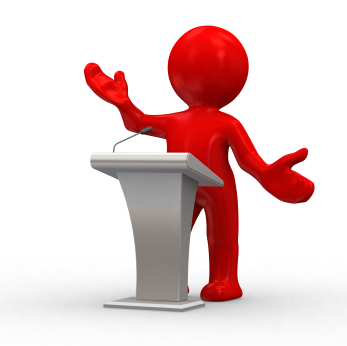 